Autorisation de droit à l’imageAutorización de derecho a la imagen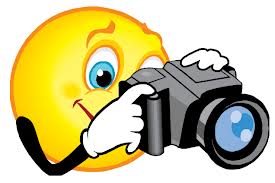  				Date/ Fecha _______________________Signatures des parents/ représentants légaux Firma de los padres o representantes legales Nous soussignés,Madame ____________________ Mère Représentante légaleEt Monsieur _______________ Père Représentant légalAutorisons la prise de vue à titre gratuit et l’utilisation des photographies/vidéos  réalisées de notre fille/notre fils _____________________________________, élève de la classe ___________Pour illustrer des documents pédagogiques: publication par l’académie de brochures consacrées à l’éducation, sites web académiques, vidéos et documents destinés à la formation des enseignants.Nosotros, los abajo firmantes,Sra ____________________ madre representante legalySr  _______________ padre representante legalAutorizamos la realización y el uso de fotografías / videos hechos de nuestra hija / nuestro hijo _____________________________________,alumno de la clase ___________Para ilustrar documentos pedagógicos tales como folletos educativos, sitios web académicos, videos y documentos para la capacitación docente.